Publicado en Valencia el 12/07/2018 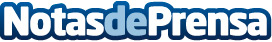 ACIR presentó en Valencia las oportunidades de negocio en la Unión Económica Euroasiática El evento desarrollado el 11 de julio en el Club Cámara de la Cámara de Comercio de Valencia, estuvo encabezado por el CEO de ACIR, Eduard Gulyan quien disertó sobre las oportunidades de negocio en los países de la Unión Económica Euroasiática (UEEA) y presentó a los asistentes la Plataforma de negocios ICS (Información, Cooperación y Servicios) como instrumento clave para optimizar las relaciones comerciales de la pequeña y mediana empresaDatos de contacto:Miguel de la Cruz+79269040087Nota de prensa publicada en: https://www.notasdeprensa.es/acir-presento-en-valencia-las-oportunidades-de Categorias: Internacional Finanzas Valencia Emprendedores Recursos humanos http://www.notasdeprensa.es